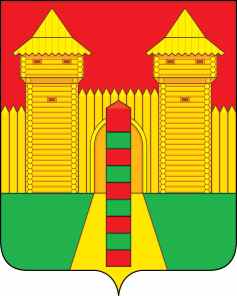 АДМИНИСТРАЦИЯ  МУНИЦИПАЛЬНОГО  ОБРАЗОВАНИЯ «ШУМЯЧСКИЙ   РАЙОН» СМОЛЕНСКОЙ  ОБЛАСТИПОСТАНОВЛЕНИЕот 16.09.2021 г. № 388          п. Шумячи          В соответствии со статьями 99,100 Жилищного Кодекса Российской Федерации, на основании списка детей-сирот и детей, оставшихся без попечения родителей, лиц из числа детей-сирот и детей, оставшихся без попечения родителей, которые подлежат обеспечению жилыми помещениями, утвержденного Приказом Департамента Смоленской области по образованию, науке и делам молодежи от 16.06.2016г. № 468, постановлением Администрации муниципального образования «Шумячский район» Смоленской области от 13.09.2021г. № 384 «О  включении жилого помещения в специализированный жилищный фонд муниципального образования «Шумячский район» Смоленской области с отнесением к жилому помещению для детей сирот и детей, оставшихся без попечения родителей, лиц из числа детей-сирот и детей, оставшихся без попечения родителей»          Администрация муниципального образования «Шумячский район» Смоленской областиП О С Т А Н О В Л Я Е Т:         1. Предоставить Мишуринскому Кириллу Александровичу, 22.11.1998 года рождения, жилое помещение специализированного жилищного фонда муниципального образования «Шумячский район» Смоленской области - квартиру, расположенную по адресу: Смоленская область, Рославльский район, г. Рославль, улица Карла Маркса, дом 57, квартира 18, общей площадью 30,0  кв.м. для временного проживания в ней с правом оформления регистрации по месту жительства.2. Отделу экономики и комплексного развития Администрации муниципального образования «Шумячский район» Смоленской области  заключить договор найма жилого помещения для  детей-сирот и детей, оставшихся без попечения родителей, лиц из числа детей-сирот и детей, оставшихся без попечения родителей, расположенного по адресу: Смоленская область, Рославльский район, г. Рославль, улица Карла Маркса, дом 57, квартира 18, общей площадью 30,0  кв.м. с Мишуринским Кириллом Александровичем 22.11.1998 года рождения. 3.Настоящее постановление вступает в силу со дня его подписания.Глава муниципального образования«Шумячский район» Смоленской области                                                 А.Н. ВасильевО предоставлении жилого помещения специализированного жилищного фонда муниципального образования «Шумячский район» Смоленской области